Unhealthy Block Scheduling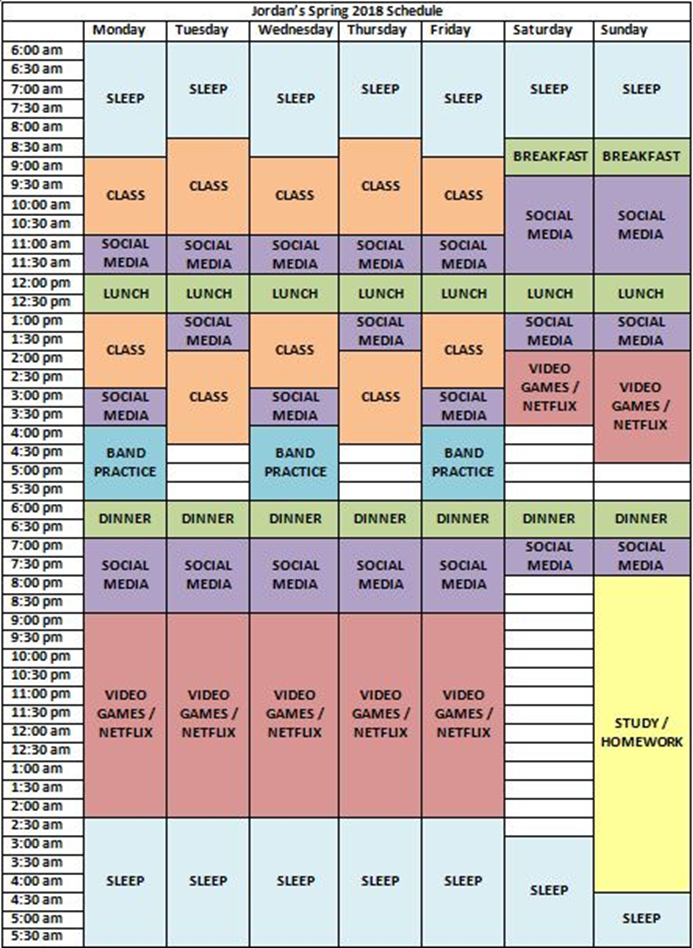 Healthy Block Scheduling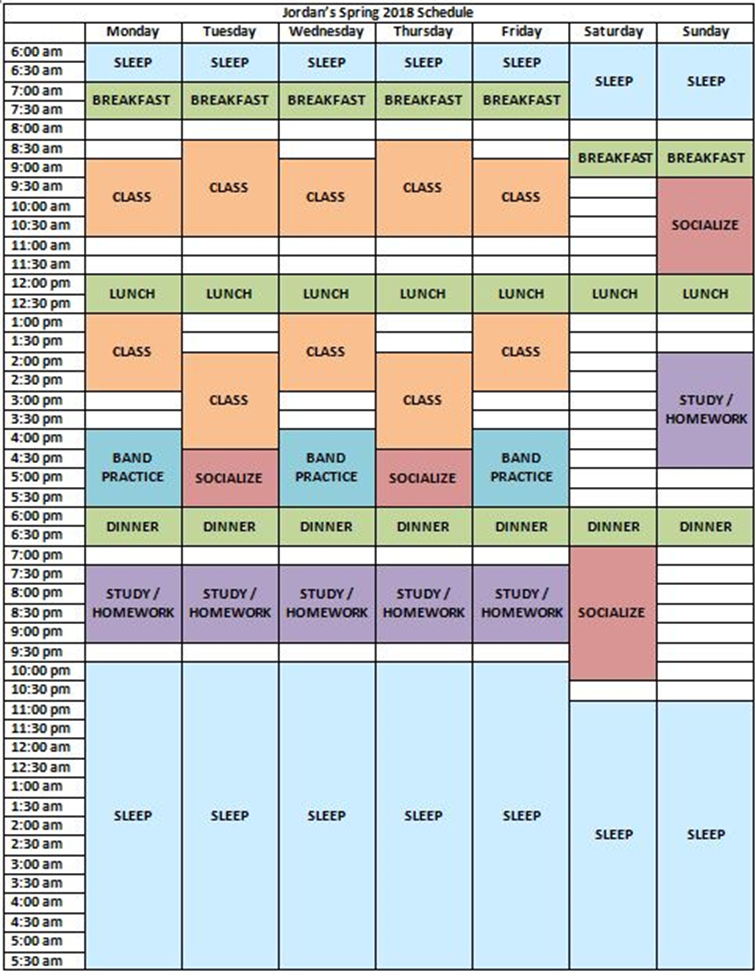 